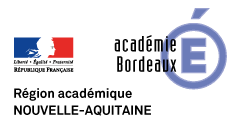 ÉLÈVEANNÉE SCOLAIREOBJECTIFS DES PERIODES DE FORMATION EN MILIEU PROFESSIONNELLa formation en milieu professionnel est une phase déterminante menant au diplôme.L‘élève est amené à s’intégrer dans une équipe, à participer aux activités de l’entreprise et à réaliser des tâches sous la responsabilité du tuteur.Les activités confiées à l’élève, pendant les Périodes de Formation en Milieu Professionnel (PFMP), doivent permettre l’évaluation des compétences suivantes :- BC1 Gérer l'accueil multicanal à des fins d'information, d'orientation et de conseil.- BC2 Gérer l'information et des prestations à des fins organisationnelles- BC3 Gérer la relation commercialeLE ROLE DU TUTEURLe rôle du tuteur consiste à accompagner l’élève dans l’acquisition des compétences en proposant des activités qui permettent de les aborder. Il pratique avec lui une analyse réflexive sur l’action menée.Pour cela, il est important que le tuteur :explicite à l’élève le contexte de l’activité singulière qui lui est confiée,prévoit régulièrement un temps de concertation avec l’élève :en début de PFMP, pour préciser les objectifs de formation négociés, expliciter le contexte ;en milieu de PFMP pour suivre l’adaptation aux activités demandées et dégager des axes de progrès ;en fin de PFMP pour réaliser un bilan de l’ensemble des activités réalisées, mesurer la progression de l’élève.Toute absence doit être rattrapée.Le lycée rédigera un avenant à la convention.CONSIGNESSITUATIONS / ACTIONSLES TRAVAUX A REALISER LORS DES PFMPChaque PFMP donne lieu à x retours d’activité : en lien avec le bloc 1 et ou le bloc 2 (une activité peut couvrir les 2 blocs en même temps) :En fonction des activités réalisées en PFMP, l’élève réalise au moins X retours d’activité par PFMP.Ces travaux sont présentés de manière numérique sous la forme de compte rendu (annexe 1), de diaporama, de vidéo, d’affiche… Ils viendront alimenter le Portefolio et seront pris en compte dans la validation des compétences. Ils pourront donner lieu à une présentation orale (lors de la PFMP ou de retour).Exemples d’activités professionnelles …NB : l’élève peut également réaliser des activités du bloc 3 (Gérer la relation commerciale)Se référer au document de négociation des objectifs de PFMP (p. 8)CALENDRIER ANNUEL 2020/ 2021Art. 4. – La durée de la formation en milieu professionnel au titre de la préparation de la spécialité « métiers de l'accueil » de baccalauréat professionnel est de 22 semaines sur les 3 années.🖎Coloriez vos périodes de PFMPNEGOCIATION DES OBJECTIFS DURANT LA PFMPATTESTATION DE NEGOCIATION DES COMPETENCESEN PERIODES DE FORMATION EN MILIEU PROFESSIONNELGRILLE DE POSITIONNEMENT DES ATTITUDES PROFESSIONNELLESToutes les attitudes professionnelles sont évaluées au cours de chaque PFMP avec le tuteurBILAN DES PÉRIODES DE FORMATION EN MILIEU PROFESSIONNELMÉTIERS RENCONTRÉS DURANT MES PFMP🖎	Surlignez en jaune les métiers observés	Surlignez en vert les métiers exercésChargé, chargée d’accueilAgent, agente d’accueilAgent, agente d’accueil et d’informationHôte, hôtesse d’accueilTechnicien, technicienne d’accueilHôte, hôtesse événementielStandardisteTéléopérateur, téléopératrice, téléconseiller, téléconseillèreRéceptionnisteAgent, agente d’escaleAUTRES : ……………………Annexe 1 : TRAME COMPTE RENDU DE TRAVAUX PROFESSIONNELSSituation de travailActivité réalisée en PFMPActivité réalisée en centre de formation Contexte Activité conduiteLes contraintesRésultatsCompétences travaillées ATTESTATION DE PRESENCENom de l’élève : _____________________  Prénom de l’élève : _____________________Classe : __1Ma___________PFMP n° 1      : du       /      / 20_____au ____/____/20____LIVRET DE SUIVIDES PÉRIODES DE FORMATIONEN MILIEU PROFESSIONNELPremière Bac Pro Métiers de L'AccueilNOMPrénomPFMP …PFMP …Avant la PFMPAvant la PFMPAvant la PFMPAvant la PFMPAvant la PFMPCompléter son livret de suivi.••Compléter la page 8 « négociation des compétences » avec le tuteur.••Contacter le tuteur deux semaines avant le début de la PFMP pour rappeler les objectifs et vérifier les horaires.••Recenser les tenues professionnelles en votre possession pour la PFMP. Demander conseil aux enseignants des matières professionnelles si besoin.••Pendant la PFMPPendant la PFMPPendant la PFMPPendant la PFMPPendant la PFMPInformer par e-mail votre professeur référent de votre prise de fonction et des disponibilités de votre tuteur (jours, plages horaires).••Remettre dès le premier jour le livret de suivi de PFMP au tuteur••Prendre conseil auprès du tuteur sur les compétences travaillées.••Réaliser les activités prévues••Adopter une conduite exemplaire••Rédiger un compte rendu à chaque fin de semaine et l’envoyer à votre professeur référent. ••Après la PFMPAprès la PFMPAprès la PFMPAprès la PFMPAprès la PFMPCompléter la page 12 « les métiers rencontrés »••Rédiger les comptes rendus d’activité (travaux professionnels) en vous aidant de la page 13••Ramener l’attestation de stage signée au professeur principal. (p.14)••Actions : je contacteActions : je contacteActions : je contacteSituationL’entrepriseMon DDFPT..............................................................................................................Mon professeur principal ouprofesseur référent :..................................................................Mon professeur principal ouprofesseur référent :..................................................................Je suis en retardXJe suis en retardPar : TéléphoneParParParJe suis maladeJe suis maladeParParParParJ'ai ma Journée Défense et CitoyenntéJ'ai ma Journée Défense et CitoyenntéParParParParJ'ai un événement familial imprévuJ'ai un événement familial imprévuParParParParJ'ai un RDV médicalJ'ai un RDV médicalParParParParParParParParBLOC de compétences 1BLOC de compétences 21.1 Gérer simultanément les activitésRecenser et prioriser les activitésOrganiser ses activités en coordination avec l’équipe Repérer et gérer les aléas1.2 Prendre contact avec le publicIdentifier le public et repérer ses caractéristiquesRecevoir le visiteur1.3 Identifier la demandeAppréhender la demande du publicApprécier la complexité de la demande Interagir pour préciser la demande 1.4 Traiter la demandeIdentifier et mobiliser les ressources utiles Apporter une réponse adaptée Construire une réponse personnalisée en termes d’orientation, d’information, de conseils et d’accompagnement1.5 Gérer les fluxIdentifier les paramètres générant du fluxMesurer l’impact du flux sur l’attente Repérer les signes de tensions générées par l’attenteAccompagner l’attente du public Hiérarchiser les activités pour organiser l’attente1.6 Gérer les conflits Repérer les signes de tension susceptibles de déboucher sur un conflitInteragir pour désamorcer la tension, le conflitMettre en œuvre les solutions pour résoudre le conflit2.1 Gérer l’informationRepérer les sources d’informationContrôler l’information Actualiser une base de données Sélectionner l’information utile au service Mutualiser l’information nécessaire à la continuité du serviceRendre compte de l’activité2.2 Gérer des prestations internes et externes Identifier les prestations inhérentes aux activités d’accueil Formaliser une demande et/ou une offre de prestationsAssurer le suivi d’une prestationMesurer la qualité des prestations et proposer d’éventuelles améliorations2.3 Contribuer à la mise en œuvre de projet lié à l’accueilAppréhender les enjeux du projetParticiper à la réalisation et à la coordination du projetAnalyser la qualité de la contribution et transmettre les résultats au porteur du projetBloc 1Bloc 2Identifier et traiter la demandeEx : prendre en charge un visiteurEx : établir une procédure de prise en chargeGérer les fluxEx : accompagner et organiser le temps d’attenteGérer les conflitsEx : décrire une situation de conflit vécue et les solutions pour le résoudre Gérer l’information Ex : actualiser une base de donnéesGérer des prestataires internes et externesEx : réaliser une demande de prestationContribuer à la mise en œuvre de projet lié à l’accueil Ex : participer à la réaliser d’un projet d’accueil Ex : évaluer les points d’amélioration à l’issue de la mise en place d’un projet d’accueil S’assurer de la satisfaction du clientEx : Analyser des commentaires clients sur le siteSeptembre – Octobre 2020Septembre – Octobre 2020Septembre – Octobre 2020Septembre – Octobre 2020Septembre – Octobre 2020Septembre – Octobre 2020Septembre – Octobre 2020Septembre – Octobre 2020Septembre – Octobre 2020Novembre – Décembre 2020Novembre – Décembre 2020Novembre – Décembre 2020Novembre – Décembre 2020Novembre – Décembre 2020Novembre – Décembre 2020Novembre – Décembre 2020Novembre – Décembre 20203637383940414243444546474849505152Janvier – Février 2021Janvier – Février 2021Janvier – Février 2021Janvier – Février 2021Janvier – Février 2021Janvier – Février 2021Janvier – Février 2021Janvier – Février 2021Janvier – Février 2021Mars – Avril 2021Mars – Avril 2021Mars – Avril 2021Mars – Avril 2021Mars – Avril 2021Mars – Avril 2021Mars – Avril 2021Mars – Avril 2021Mars – Avril 2021Mars – Avril 2021Mai – Juin 2021Mai – Juin 2021Mai – Juin 2021Mai – Juin 2021Mai – Juin 2021Mai – Juin 2021Mai – Juin 20211234567891011121314151617181920212223242526Activités professionnelles prévuesCondition de réalisation*Condition de réalisation*Condition de réalisation*Condition de réalisation*Condition de réalisation*Activités professionnelles prévuesCondition de réalisation*Condition de réalisation*Condition de réalisation*Condition de réalisation*Condition de réalisation*PFMP 1NROSSAOBSERVATIONSPFMP 2NROSSAOBSERVATIONS1 – GÉRER L'ACCUEIL1 – GÉRER L'ACCUEIL1 – GÉRER L'ACCUEIL1 – GÉRER L'ACCUEIL1 – GÉRER L'ACCUEIL1 – GÉRER L'ACCUEIL1 – GÉRER L'ACCUEIL1 – GÉRER L'ACCUEIL1 – GÉRER L'ACCUEIL1 – GÉRER L'ACCUEIL1 – GÉRER L'ACCUEIL1 – GÉRER L'ACCUEIL1 – GÉRER L'ACCUEIL1.1 Gérer simultanément les activitésPrioriser les activités, les organiser en coordination avec l'équipe1.2 Prendre contact avec le publicIdentifier, caractériser, personnaliser1.3 Identifier la demande1.4 Traiter la demandeEn termes d'information, d'orientation, d'accompagnement, de conseils1.5 Gérer les flux1.6 Gérer les conflitsIdentifier les signes de tension, interagir pour désamorcer la tension, le conflit, mettre en œuvre les solutions pour résoudre le conflit	2 – GÉRER L'INFORMATION	2 – GÉRER L'INFORMATION	2 – GÉRER L'INFORMATION	2 – GÉRER L'INFORMATION	2 – GÉRER L'INFORMATION	2 – GÉRER L'INFORMATION	2 – GÉRER L'INFORMATION	2 – GÉRER L'INFORMATION	2 – GÉRER L'INFORMATION	2 – GÉRER L'INFORMATION	2 – GÉRER L'INFORMATION	2 – GÉRER L'INFORMATION	2 – GÉRER L'INFORMATION2.1 Gérer l’informationSélectionner et contrôler l'information, actualiser une base de données.2.2 Gérer des prestations internes et externesGestion de courrier, colis, agendas, plannings.2.3 Contribuer à la mise en œuvre d’un point d’accueil. (démarche qualité, projet, coût prévisionnel, outils de réalisation, analyse…)	3 – GÉRER LA RELATION COMMERCIALE	3 – GÉRER LA RELATION COMMERCIALE	3 – GÉRER LA RELATION COMMERCIALE	3 – GÉRER LA RELATION COMMERCIALE	3 – GÉRER LA RELATION COMMERCIALE	3 – GÉRER LA RELATION COMMERCIALE	3 – GÉRER LA RELATION COMMERCIALE	3 – GÉRER LA RELATION COMMERCIALE	3 – GÉRER LA RELATION COMMERCIALE	3 – GÉRER LA RELATION COMMERCIALE	3 – GÉRER LA RELATION COMMERCIALE	3 – GÉRER LA RELATION COMMERCIALE	3 – GÉRER LA RELATION COMMERCIALE3.1 Satisfaire le publicIdentifier clairement le besoin, proposer une offre adaptée3.2 Fidéliser le public3.3 Gérer les réclamations*NR : non réalisée    O : observée      SS : réalisée sous surveillance       A : réalisée en autonomie*NR : non réalisée    O : observée      SS : réalisée sous surveillance       A : réalisée en autonomie*NR : non réalisée    O : observée      SS : réalisée sous surveillance       A : réalisée en autonomie*NR : non réalisée    O : observée      SS : réalisée sous surveillance       A : réalisée en autonomie*NR : non réalisée    O : observée      SS : réalisée sous surveillance       A : réalisée en autonomie*NR : non réalisée    O : observée      SS : réalisée sous surveillance       A : réalisée en autonomie*NR : non réalisée    O : observée      SS : réalisée sous surveillance       A : réalisée en autonomie*NR : non réalisée    O : observée      SS : réalisée sous surveillance       A : réalisée en autonomie*NR : non réalisée    O : observée      SS : réalisée sous surveillance       A : réalisée en autonomie*NR : non réalisée    O : observée      SS : réalisée sous surveillance       A : réalisée en autonomie*NR : non réalisée    O : observée      SS : réalisée sous surveillance       A : réalisée en autonomie*NR : non réalisée    O : observée      SS : réalisée sous surveillance       A : réalisée en autonomie*NR : non réalisée    O : observée      SS : réalisée sous surveillance       A : réalisée en autonomiePFMP 1PFMP 2Nom du tuteurFonction du tuteurDate de négociationSignature du tuteur+ cachetSignature de l’enseignant / des enseignantsObservations particulièresPFMP 1Niveau de maîtrisePFMP 1Niveau de maîtrisePFMP 1Niveau de maîtrisePFMP 1Niveau de maîtrisePFMP 1Niveau de maîtrisePFMP 1Niveau de maîtriseOBSERVATIONSOBSERVATIONSOBSERVATIONSPFMP 2Niveau de maîtrisePFMP 2Niveau de maîtrisePFMP 2Niveau de maîtrisePFMP 2Niveau de maîtrisePFMP 2Niveau de maîtriseOBSERVATIONSNENEMI*MFMS*TBMOBSERVATIONSOBSERVATIONSOBSERVATIONSNEMI*MFMS*TBMOBSERVATIONSAttitudes professionnellesAttitudes professionnellesAttitudes professionnellesRespecter les horaires de travail et faire preuve de ponctualitéRespecter les horaires de travail et faire preuve de ponctualitéRespecter les horaires de travail et faire preuve de ponctualitéCommuniquer de façon professionnelleCommuniquer de façon professionnelleCommuniquer de façon professionnelleSe présenter et avoir une tenue adaptée au milieu professionnelSe présenter et avoir une tenue adaptée au milieu professionnelSe présenter et avoir une tenue adaptée au milieu professionnelFaire preuve de curiosité professionnelleFaire preuve de curiosité professionnelleFaire preuve de curiosité professionnelleFaire preuve de discrétion, de respect du secret professionnelFaire preuve de discrétion, de respect du secret professionnelFaire preuve de discrétion, de respect du secret professionnelEffectuer son travail en respectant les consignesEffectuer son travail en respectant les consignesEffectuer son travail en respectant les consignesFaire preuve de motivation et s’impliquer dans son travailFaire preuve de motivation et s’impliquer dans son travailFaire preuve de motivation et s’impliquer dans son travailFaire preuve de dynamisme, de participation activeFaire preuve de dynamisme, de participation activeFaire preuve de dynamisme, de participation activeFaire preuve d’efficacité dans son travailFaire preuve d’efficacité dans son travailFaire preuve d’efficacité dans son travailS’intégrer au sein de l’équipeS’intégrer au sein de l’équipeS’intégrer au sein de l’équipeTenir compte des remarques formulées pour progresserTenir compte des remarques formulées pour progresserTenir compte des remarques formulées pour progresserGarder la maîtrise de soiGarder la maîtrise de soiGarder la maîtrise de soi*NE : non évaluable *MI : maîtrise insuffisante*MF : maîtrise fragile*MF : maîtrise fragile*MS : maîtrise satisfaisante*MS : maîtrise satisfaisante*MS : maîtrise satisfaisante*MS : maîtrise satisfaisante*MS : maîtrise satisfaisante*MS : maîtrise satisfaisante*TBM : très bonne maîtrise*TBM : très bonne maîtrise*TBM : très bonne maîtrise*TBM : très bonne maîtrise*TBM : très bonne maîtrise*TBM : très bonne maîtrise*TBM : très bonne maîtrise*TBM : très bonne maîtrisePFMP 1PFMP 2IdentificationDes points forts,Des axes de progrès à mobiliserNom du tuteurFonction du tuteurDate de l’évaluationSignature du tuteur+ cachetNom et signature de l’enseignant / des enseignantsDécrire le contexte : moment de l’année, acteurs impliqués, …Décrire l’activité réalisée, les consignes données, les tâches effectuées, les outils ou supports utilisés, … Décrire les contraintes, obstacles rencontrés et la gestion de ces contraintes.Décrire le résultat obtenu et votre niveau d’auto-satisfaction BLOC 1BLOC 2Gérer simultanément les activitésIdentifier le public, repérer ses caractéristiques et recevoir le visiteur Identifier la demandeTraiter la demandeGérer les fluxGérer les conflitsGérer l’informationGérer des prestations internes et externesContribuer à la mise en œuvre de projet lié à l’accueilRemarques particulières : Remarques particulières : Remarques particulières : Remarques particulières : Remarques particulières : S1S2S3S4S4S4LundiMardiMercrediJeudiVendrediSamediIndiquez toutes les absences (A), les retards (R) et les justifications (remarques particulières).Nom entreprise : Nom du tuteur : Fonction : Signature et tampon : Date : ____/_____/20___Indiquez toutes les absences (A), les retards (R) et les justifications (remarques particulières).Nom entreprise : Nom du tuteur : Fonction : Signature et tampon : Date : ____/_____/20___Indiquez toutes les absences (A), les retards (R) et les justifications (remarques particulières).Nom entreprise : Nom du tuteur : Fonction : Signature et tampon : Date : ____/_____/20___Indiquez toutes les absences (A), les retards (R) et les justifications (remarques particulières).Nom entreprise : Nom du tuteur : Fonction : Signature et tampon : Date : ____/_____/20___Indiquez toutes les absences (A), les retards (R) et les justifications (remarques particulières).Nom entreprise : Nom du tuteur : Fonction : Signature et tampon : Date : ____/_____/20___